Modeling Semi-conservative DNA ReplicationGoal: To familiarize yourself with processes of DNA replication and to be able to demonstrate your understanding by animating and drawing the process using the model as a learning tool.Essential Question: How is DNA replication on the leading and lagging strands the same and different?Build the Model:Using the single nucleotide pieces, build a model of DNA according to the sequence of the single strand shown to the right. This is the BOTTOM strand of your model.  Match this strand with complementary DNA nucleotides. Label the 5’ and 3’ ends. Concept check: Does your DNA molecule segment have anti-parallel strands? (Hint: what part of the nucleotide should be running in the opposite direction?)3. Decide which enzyme will split the parent DNA molecule at the 3rd base pair (just after A-A-T).  Cut it out.Enzyme name: ___________________________4. Use cutouts to label the position of the replication fork and the leading and lagging strands. What molecules will anneal (bind to) the split nucleotides to prevent the strands from re-annealing? _____________________________________________________________5. Add these molecules to your model6. On the leading strand: Decide which enzyme should lay an RNA primer of 3 base pairs long, and pair the appropriate bases. Enzyme name: _______________________Write the base pairs: _________________________Concept check: Where should the RNA primer begin on the leading strand?    7. Decide which enzyme should lay the complimentary DNA bases to the rest of the leading strand and pair the appropriate bases. Enzyme name: _____________________________Write the base pairs: _____________________Label the 5’ and 3’ ends of the new daughter strand.Concept check: Which direction should this enzyme lay the complimentary bases? _____________________8. On the lagging strand: Repeat step 6 for the lagging strand using 2 separate sections of RNA primer (3 base pairs long each).9. Repeat step 7 for the lagging strand.   Enzyme name: _______________________Write the base pairs: _______________ What are fragments called? __________________10. Label the 5’ and 3’ ends of the new daughter strand.11. Label the Okazaki fragments.12. Decide which enzyme should replace the RNA primers with the appropriate complementary DNA base pairs, and pair the appropriate bases. Enzyme name: ______________________________ Base Pairs: ________________   and   _________________Concept check: Which direction should this enzyme lay the complimentary bases? _______________________13. Decide which enzyme should create phosphodiester bonds to repair the nicks left between the Okazaki fragments (not shown in the model). Enzyme name: ______________________________________14. Label each strand according to whether they underwent continuous or discontinuous synthesis.15. With your partner, repeat this entire process without your notes or these instructions.CONGRATULATIONS!  You have just modeled DNA Replication 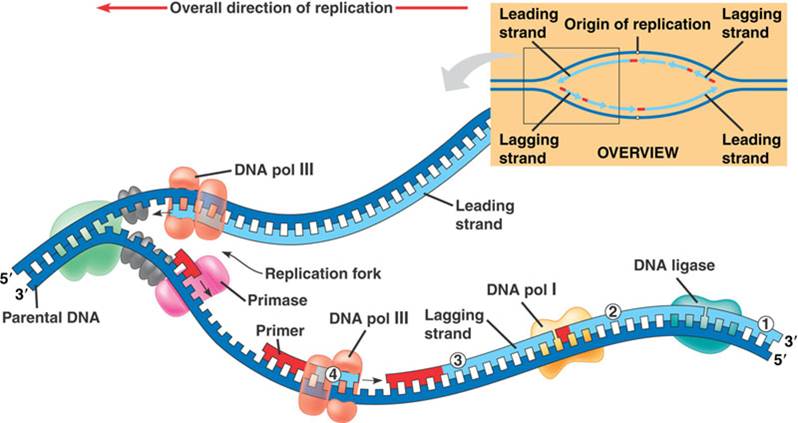 